DESARROLLO DEL PROYECTOAntecedentes del festival. Diagnóstico del festival. Justificación del festival.Descripción del proyecto. Objetivo general del festival.Objetivos específicos del festival.Metas cuantitativas del festival. (incluir el número de días que dura el festival)Descripción del impacto socio-cultural del proyecto, considerando los puntos de Evaluación y Selección de la Convocatoria.Población objetivo del festival.Organigrama operativo para la producción del festival.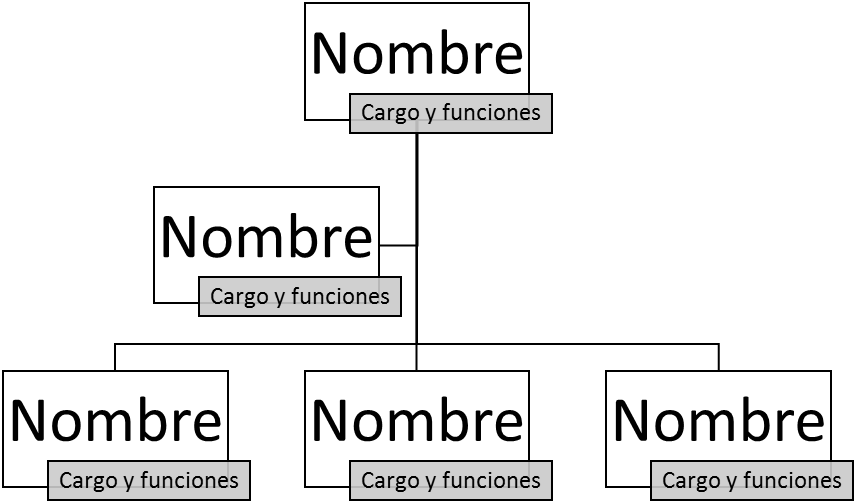 Cronograma de acciones para la ejecución del festival.Lugares de realización de las actividades artísticas del festival.Monto solicitado a la Secretaría de Cultura y n) costo total del festival.Financiamiento/Presupuesto en el que se acredite la coinversión del costo total (institucional, social o privada) de los gastos de transportación, producción (audio, iluminación, transporte de escenografía, vestuario o instrumentos), difusión, administración y otros.Estrategias de difusión del festival.Descripción de los mecanismos de evaluación del festival.Nombre del FestivalDATOS DE LOS RESPONSABLESDATOS DE LOS RESPONSABLESDATOS DE LOS RESPONSABLESNombre de la/el responsable operativo del festivalNombre de la/el responsable operativo del festivalCargo de la/el responsable operativo del festivalCargo de la/el responsable operativo del festivalTeléfono(s) fijo y/o celular con clave lada de la/el responsable operativo (01, 044 ó 045)Teléfono(s) fijo y/o celular con clave lada de la/el responsable operativo (01, 044 ó 045)Correo(s) electrónico(s) de la/el responsable operativoCorreo(s) electrónico(s) de la/el responsable operativoNombre de un(a) segundo(a) responsable operativoNombre de un(a) segundo(a) responsable operativoCargo de un(a) segundo(a) responsable operativoCargo de un(a) segundo(a) responsable operativoTeléfono(s) fijo y/o celular con clave lada de la/el segundo(a) responsable operativo (01, 044 ó 045)Teléfono(s) fijo y/o celular con clave lada de la/el segundo(a) responsable operativo (01, 044 ó 045)Correo(s) electrónico(s) de un(a) segundo(a) responsable operativoCorreo(s) electrónico(s) de un(a) segundo(a) responsable operativoFechaActividadNombre del ForoDomicilio (Calle, No., entre que calles se ubica, Colonia, Código Postal, Municipio y Entidad)Descripción del espacio cultural donde se realizará el proyecto(Espacio abierto o cerrado, medidas, aforo, características escenotécnicas, etc.)Apoyo financiero solicitado a la Secretaría de Cultura Monto% Costo Total del ProyectoApoyo financiero solicitado a la Secretaría de Cultura 0%Costo total de realización del festival100%Financiamiento/Presupuesto del costo total del Festival Financiamiento/Presupuesto del costo total del Festival Financiamiento/Presupuesto del costo total del Festival Financiamiento/Presupuesto del costo total del Festival Concepto de gastoFuente de financiamientoMonto/UnidadPorcentajeTOTALTOTAL$100%Nombre y firma de la/el responsable operativo del festivalNombre y firma de la/el Titular de la Instancia Postulante